Publicado en Madrid el 12/05/2022 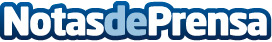 Los expertos recomiendan definir herramientas, espacios y horarios para optimizar el teletrabajo Los tres expertos que han participado en la última sesión de Fast Forward Sessions (el programa de formación digital gratuita para PYMES y profesionales autónomos), han recomendado definir las herramientas necesarias, los espacios adecuados y los horarios laborales concretos, para mejorar la organización y la eficiencia del teletrabajoDatos de contacto:sbqmedia961104121Nota de prensa publicada en: https://www.notasdeprensa.es/los-expertos-recomiendan-definir-herramientas Categorias: Nacional Marketing Madrid Emprendedores Eventos Recursos humanos http://www.notasdeprensa.es